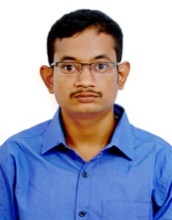 JOB OBJECTIVEAn experienced electrical engineer with ability to test, design, maintain electrical systems having 3 years and above experience in it looking for an engineer role where I can implement my skills and knowledge.CORE COMPETENCIESGained proactive engineering experience significantly in electrical design, testing and project coordination and possess extensive educational qualifications with Bachelor's degrees in Electrical Engineering. Recognized in strong adherence to safety and ability to work well as team member and leader with exceptional working ethic with proven technical, interpersonal, communications and training skills.EMPLOYMENT DETAILSAugust’2015 – Nov 2017	Electrical Engineer (Project based in substation)                                                                  	Cushman and Wakefield	Roles and responsibilities:Review Project Specifications and drawings to understand their scope and prepare to carry out Electrical installation, testing and commissioning to client requirements.To develop and implement of project related documentation such as Method Statements, Risk assessments, Materials Submittals, supplier and subcontractor submittals for the Engineer.Study of drawings/ documents such as General Arrangement, Single Line Diagram Electrical Schemes, Terminal schedule, Assembly Drawings & BOQ for the products.Testing of Distribution Transformers, Circuit breakers, Switchgear panels, MCC.Performing different testing procedures like Tan Delta capacitance, primary injection, magnetizing current characteristics, contact resistance, secondary injection, ratio test, insulation, polarity secondary winding resistance tests for current and voltage transformer’s.Performing tests like polarization index, core insulation, turn ratio, Tan Delta and capacitance test on Bushing & windings, vector group magnetic current, short circuit impedance tests for power transformers.Testing MCCB, ACB, VCB.Controlling and installing BMS Equipment’s like access control, FA, VESDA, WLD systems and testing their condition. Reporting the progress of the project & highlighting the critical items to Project manager.June’2014 - July 2015	                  Testing Engineer                                          VOLT TECH ENGINEERS Private Limited, Chennai	Roles and responsibilities:Inspecting physical damage, mechanical operation of interlocks and rack in/out operations and perform insulation, CB timing, contact resistance, different voltage and dielectric withstand capacity test for CB’s.Analyzing the reports with manufacturer standards and documenting the results.Verifying documents and sending the end report to project manager.Training team members about safety procedures before carrying out testing.Testing LVAC panels.Listing out testing kits for appropriate testing procedures.ACADEMIC QUALIFICATION2014	B.E in Electrical and Electronic Engineering from Sakthi Mariamman Engineering College, Chennai (accreted with Anna University)2010	H.S.C from Velammal mat.hr.sec.school, ChennaiIT SKILLS AND CERTIFICATIONSMicrosoft Office (Outlook, Excel, Word, Power Point, Access) and Internet Applications.AutoCAD Electrical, Revit MEP at CADD Center, ChennaiPERSONAL DETAILSDate of Birth:		07 September 1992.Nationality:	Indian.Marital Status: 	Single.Languages Known:		English and Tamil. Driving License: 		Holding Indian Driving License.  